Asker kommune; Skjellestadmarka
Rute 32vNM 79,28Skog, myr og bebyggelse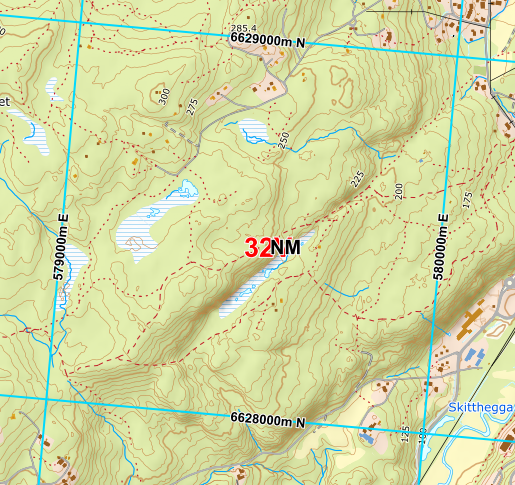 Registrerte karplanter per 27.03.2023Registrerte moser: Kun ett funn, kystjamnemose Plagiothecium undulatumVitenskapelig navnNorsk navnKategoriAnt obsDactylorhiza maculatablekmarihand     LC1Totalt 1 taksoner